Введен в действиеПриказом Федерального агентствапо техническому регулированиюи метрологииот 15 сентября 2016 г. N 1133-стМЕЖГОСУДАРСТВЕННЫЙ СТАНДАРТПШЕНИЦАТЕХНИЧЕСКИЕ УСЛОВИЯWheat. SpecificationsГОСТ 9353-2016МКС 67.060Дата введения1 июля 2018 годаПредисловиеЦели, основные принципы и основной порядок проведения работ по межгосударственной стандартизации установлены ГОСТ 1.0-2015 "Межгосударственная система стандартизации. Основные положения" и ГОСТ 1.2-2015 "Межгосударственная система стандартизации. Стандарты межгосударственные, правила и рекомендации по межгосударственной стандартизации. Правила разработки, принятия, обновления и отмены"Сведения о стандарте1 РАЗРАБОТАН Федеральным государственным бюджетным научным учреждением "Всероссийский научно-исследовательский институт зерна и продуктов его переработки" (ФГБНУ "ВНИИЗ")2 ВНЕСЕН Федеральным агентством по техническому регулированию и метрологии Российской Федерации3 ПРИНЯТ Межгосударственным советом по стандартизации, метрологии и сертификации (от 27 июля 2016 г. N 89-П)За принятие проголосовали:4 Приказом Федерального агентства по техническому регулированию и метрологии от 15 сентября 2016 г. N 1133-ст. межгосударственный стандарт ГОСТ 9353-2016 введен в действие в качестве национального стандарта Российской Федерации с 1 июля 2018 г.5 ВЗАМЕН ГОСТ 9353-90Информация об изменениях к настоящему стандарту публикуется в ежегодном информационном указателе "Национальные стандарты", а текст изменений и поправок - в ежемесячном информационном указателе "Национальные стандарты". В случае пересмотра (замены) или отмены настоящего стандарта соответствующее уведомление будет опубликовано в ежемесячном информационном указателе "Национальные стандарты". Соответствующая информация, уведомление и тексты размещаются также в информационной системе общего пользования - на официальном сайте Федерального агентства по техническому регулированию и метрологии в сети Интернет1. Область примененияНастоящий стандарт распространяется на зерно мягкой (Triticum aestivum L.) и твердой (Triticum durum Desf.) пшеницы.2. Нормативные ссылкиВ настоящем стандарте использованы нормативные ссылки на следующие межгосударственные стандарты:ГОСТ 12.1.004-91 Система стандартов безопасности труда. Пожарная безопасность. Общие требованияГОСТ 12.1.005-88 Система стандартов безопасности труда. Общие санитарно-гигиенические требования к воздуху рабочей зоныГОСТ 12.2.003-91 Система стандартов безопасности труда. Оборудование производственное. Общие требования безопасностиГОСТ 12.4.009-83 Система стандартов безопасности труда. Пожарная техника для защиты объектов. Основные виды. Размещение и обслуживаниеГОСТ 12.4.021-75 Система стандартов безопасности труда. Системы вентиляционные. Общие требованияГОСТ 10840-64 Зерно. Методы определения натурыГОСТ 10846-91 Зерно и продукты его переработки. Метод определения белкаГОСТ 10940-64 Зерно. Методы определения типового составаГОСТ 10967-90 Зерно. Методы определения запаха и цветаГОСТ 10987-76 Зерно. Методы определения стекловидностиГОСТ 13496.20-2014 Комбикорма, комбикормовое сырье. Метод определения остаточных количеств пестицидовГОСТ 13586.1-2014 Зерно. Методы определения количества и качества клейковины в пшеницеГОСТ 13586.3-2015 Зерно. Правила приемки и методы отбора пробГОСТ 13586.4-83 Зерно. Методы определения зараженности и поврежденности вредителямиГОСТ 13586.5-2015 Зерно. Метод определения влажностиГОСТ 13586.6-93 Зерно. Методы определения зараженности вредителямиГОСТ ИСО 21569-2009 Продукты пищевые. Методы анализа для обнаружения генетически модифицированных организмов и производных продуктов. Методы качественного обнаружения на основе анализа нуклеиновых кислотГОСТ ИСО 21570-2009 Продукты пищевые. Методы анализа для обнаружения генетически модифицированных организмов и производных продуктов. Количественные методы, основанные на нуклеиновой кислотеГОСТ ИСО 21571-2009 Продукты пищевые. Методы анализа для обнаружения генетически модифицированных организмов и производных продуктов. Экстрагирование нуклеиновых кислотГОСТ 26927-86 Сырье и продукты пищевые. Методы определения ртутиГОСТ 26929-94 Сырье и продукты пищевые. Подготовка проб. Минерализация для определения содержания токсичных элементовГОСТ 26930-86 Сырье и продукты пищевые. Метод определения мышьякаГОСТ 26932-86 Сырье и продукты пищевые. Методы определения свинцаГОСТ 26933-86 Сырье и продукты пищевые. Методы определения кадмияГОСТ 27186-86 Зерно заготовляемое и поставляемое. Термины и определенияГОСТ 27676-88 Зерно и продукты его переработки. Метод определения числа паденияГОСТ 28001-88 Зерно фуражное, продукты его переработки, комбикорма. Методы определения микотоксинов: Т-2 токсина, зеараленона Ф-2 и охратоксина АГОСТ 30178-96 Сырье и продукты пищевые. Атомно-абсорбционный метод определения токсичных элементовГОСТ 30483-97 Зерно. Методы определения общего и фракционного содержания сорной и зерновой примесей; содержания мелких зерен и крупности; содержания зерен пшеницы, поврежденных клопом-черепашкой; содержания металломагнитной примесиГОСТ 30711-2001 Продукты пищевые. Методы выявления и определения содержания афлатоксинов B1 и M1ГОСТ 31481-2012 Комбикорма, комбикормовое сырье. Метод определения остаточных количеств хлорорганических пестицидовГОСТ 31628-2012 Продукты пищевые и продовольственное сырье. Инверсионно-вольтамперометрический метод определения массовой концентрации мышьякаГОСТ 31646-2012 Зерновые культуры. Метод определения содержания фузариозных зеренГОСТ 31650-2012 Средства лекарственные для животных, корма и кормовые добавки. Определение массовой доли ртути методом атомно-абсорбционной спектрометрииГОСТ 31653-2012 Корма. Метод иммуноферментного определения микотоксиновГОСТ 31671-2012 (EN 13805:2002) Продукты пищевые. Определение следовых элементов. Подготовка проб методом минерализации при повышенном давленииГОСТ 31691-2012 Зерно и продукты его переработки, комбикорма. Определение содержания зеараленона методом высокоэффективной жидкостной хроматографииГОСТ 31707-2012 (EN 14627:2005) Продукты пищевые. Определение следовых элементов. Определение общего мышьяка и селена методом атомно-абсорбционной спектрометрии с генерацией гибридов с предварительной минерализацией пробы под давлениемГОСТ 31748-2012 (ISO 16050:2003) Продукты пищевые. Определение афлатоксина B1 и общего содержания афлатоксинов B1, B2, G1 и G2 в зерновых культурах, орехах и продуктах их переработки. Метод высокоэффективной жидкостной хроматографииГОСТ 32161-2013 Продукты пищевые. Метод определения содержания цезия Cs-137ГОСТ 32163-2013 Продукты пищевые. Метод определения содержания стронция Sr-90ГОСТ 32164-2013 Продукты пищевые. Метод отбора проб для определения стронция Sr-90 и цезия Cs-137ГОСТ 32587-2013 Зерно и продукты его переработки, комбикорма. Определение охратоксина А методом высокоэффективной жидкостной хроматографииГОСТ EN 15891-2013 Продукты пищевые. Определение дезоксиниваленола в продовольственном зерне, продуктах его переработки и продуктах на зерновой основе для питания грудных детей и детей раннего возраста. Метод ВЭЖХ с применением иммуноаффинной колоночной очистки экстракта и спектрофотометрического детектирования в ультрафиолетовой области спектраПримечание - При пользовании настоящим стандартом целесообразно проверить действие ссылочных стандартов в информационной системе общего пользования - на официальном сайте Федерального агентства по техническому регулированию и метрологии в сети Интернет или по ежегодному информационному указателю "Национальные стандарты", который опубликован по состоянию на 1 января текущего года, и по выпускам ежемесячного информационного указателя за текущий год. Если ссылочный стандарт заменен (изменен), то при пользовании настоящим стандартом, следует руководствоваться заменяющим (измененным) стандартом. Если ссылочный стандарт отменен без замены, то положение, в котором дана ссылка на него, применяется в части, не затрагивающей эту ссылку.3. Термины и определенияВ настоящем стандарте применены термины по ГОСТ 27186 и [1].4. Типы и подтипы4.1 Пшеницу подразделяют на типы по устойчивым природным признакам, связанным с ее технологическими, пищевыми и товарными свойствами, и подтипы - по изменяющимся природным признакам (стекловидности и цвету), указанным в таблице 1.Таблица 14.2 Пшеницу, содержащую примесь зерен пшеницы других типов более норм, установленных в таблице 1, определяют, как "смесь типов" с указанием состава в процентах.4.3 Пшеницу всех типов и подтипов, соответствующую требованиям данного подтипа по стекловидности, но не отвечающую требованиям по его цвету, относят к тому подтипу, которому она отвечает по стекловидности.4.4 Пшеницу, потерявшую в результате неблагоприятных условий созревания, уборки или хранения свой естественный цвет, определяют как "потемневшая" (при наличии темных оттенков) или "обесцвеченная" с указанием номера типа и подтипа.5. Технические требования5.1 Пшеницу в зависимости от качества зерна подразделяют на классы в соответствии с требованиями, указанными:- в таблице 2 - для мягкой пшеницы,- таблице 3 - для твердой пшеницы.Таблица 2Таблица 35.2 Содержание токсичных элементов, микотоксинов, бенз(а)пирена, пестицидов, радионуклидов, вредных примесей, генно-модифицированных организмов (далее - ГМО), зараженность вредителями и загрязненность мертвыми насекомыми-вредителями в зерне пшеницы не должны превышать допустимые уровни, установленные в [1], а также в нормативных правовых актах, действующих на территории государства, принявшего стандарт.5.3 Состав основного зерна, сорной и зерновой примесей5.3.1 К основному зерну относят:- целые и поврежденные зерна пшеницы, по характеру их повреждений не относящиеся к сорной и зерновой примесям;- 50% массы битых и изъеденных зерен пшеницы независимо от характера и размера их повреждения;- зерна и семена других зерновых и зернобобовых культур, не отнесенные согласно стандартам на эти культуры по характеру их повреждений к сорной и зерновой примесям - для пшеницы 5 класса.5.3.2 К сорной примеси относят:- весь проход через сито с отверстиями диаметром 1,0 мм;- остаток на сите с отверстиями диаметром 1,0 мм:а) минеральную примесь - комочки земли, гальку, частицы шлака, руды и т.п.;б) органическую примесь - части стеблей, стержней колоса, ости, пленки, части листьев и т.п.;в) семена всех дикорастущих растений;г) испорченные зерна пшеницы, ржи, ячменя и полбы с явно испорченным эндоспермом от коричневого до черного цвета;д) вредную примесь, состав которой установлен в [1];е) зерна и семена других культурных растений, кроме неиспорченных зерен ржи, ячменя и полбы - для пшеницы 1 - 4 классов.ж) зерна и семена других зерновых и зернобобовых культур, отнесенные согласно стандартам на эти культуры по характеру их повреждений к сорной примеси, а также любые семена масличных культур - для пшеницы 5 класса.5.3.3 К зерновой примеси относят:- зерна пшеницы:а) 50% массы битых и изъеденных зерен независимо от характера и размера их повреждения (остальные 50% массы таких зерен относят к основному зерну);б) давленые;в) щуплые;г) проросшие - с вышедшим наружу корешком или ростком или с утраченным корешком или ростком, но деформированные с явно измененным цветом оболочки вокруг зародыша;д) морозобойные;е) поврежденные - зерна с измененным цветом оболочек и с эндоспермом от кремового до светло-коричневого цвета;ж) раздутые при сушке;и) зеленые;- зерна ржи, ячменя и полбы, целые и поврежденные, не отнесенные по характеру их повреждений к сорной примеси - для пшеницы 1 - 4 классов;- зерна и семена других зерновых и зернобобовых культур, не отнесенные согласно стандартам на эти культуры по характеру их повреждений к сорной примеси - для пшеницы 5 класса.5.4 Класс пшеницы определяют после ее послеуборочной обработки на технологических линиях очистки и сушки по всем показателям, установленным в таблицах 2 и 3, по наихудшему значению одного из показателей.6. Требования безопасности6.1 Склады и зернохранилища для размещения зерна пшеницы должны быть оснащены вентиляционными системами по ГОСТ 12.4.021, соответствовать требованиям пожарной безопасности по ГОСТ 12.1.004, иметь средства пожаротушения по ГОСТ 12.4.009.6.2 Производственное оборудование должно соответствовать требованиям безопасности по ГОСТ 12.2.003.6.3 Содержание пыли в воздухе рабочей зоны не должно превышать допустимых значений по ГОСТ 12.1.005.7. Правила приемки7.1 Правила приемки - по ГОСТ 13586.3.7.2 Пшеницу, содержащую примесь зерен других зерновых культур и семян зернобобовых культур более 15% массы зерна вместе с примесями, оценивают как смесь пшеницы с другими культурами с указанием ее состава в процентах.7.3 Твердую пшеницу 2 - 4-го классов, содержащую зерна пшеницы других типов более 15%, оценивают как мягкую пшеницу 3-го и 4-го классов в зависимости от содержания клейковины.7.4 Контроль содержания токсичных элементов, микотоксинов, бенз(а)пирена, пестицидов, радионуклидов, вредных примесей, зараженности вредителями и загрязненности мертвыми насекомыми-вредителями, ГМО в зерне пшеницы осуществляют в соответствии с порядком, установленным изготовителем продукции с учетом требований законодательства государства, принявшего стандарт.7.5 В каждой партии зерна определяют состояние зерна, запах, цвет, влажность, содержание сорной и зерновой примесей, зараженность вредителями.7.6 Каждая партия зерна пшеницы должна сопровождаться товаросопроводительными документами в соответствии с требованиями [1] или нормативных правовых документов, действующих на территории государства, принявшего стандарт.8. Методы контроля8.1 Отбор проб - по ГОСТ 13586.3.8.2 Определение запаха, цвета и обесцвеченности - по ГОСТ 10967.8.3 Определение влажности - по ГОСТ 13586.5.8.4 Определение массовой доли белка - по ГОСТ 10846.8.5 Определение сорной и зерновой примесей - по ГОСТ 30483.8.6 Определение зараженности вредителями - по ГОСТ 13586.4, ГОСТ 13586.6.8.7 Определение типового состава - по ГОСТ 10940.8.8 Определение натуры - по ГОСТ 10840.8.9 Определение стекловидности - по ГОСТ 10987.8.10 Определение количества и качества клейковины в пшенице - по ГОСТ 13586.1 или по нормативным документам, действующим на территории государства, принявшего стандарт.8.11 Определение числа падения - по ГОСТ 27676.8.12 Определение фузариозных зерен - по ГОСТ 31646.8.13 Определение ртути - по ГОСТ 26927, ГОСТ 31650.8.14 Определение мышьяка - по ГОСТ 26930, ГОСТ 31628, ГОСТ 31707.8.15 Определение свинца - по ГОСТ 26932, ГОСТ 30178.8.16 Определение кадмия - по ГОСТ 26933, ГОСТ 30178.8.17 Определение пестицидов - по ГОСТ 13496.20, ГОСТ 31481 или по нормативным документам, действующим на территории государства, принявшего стандарт.8.18 Подготовка проб и минерализация для определения содержания токсичных элементов - по ГОСТ 26929, ГОСТ 31671.8.19 Определение микотоксинов - по ГОСТ 31653 и- афлатоксина B1 - по ГОСТ 30711, ГОСТ 31748;- дезоксиниваленола - по ГОСТ EN 15891;- Т-2 токсина - по ГОСТ 28001 и по нормативным документам, действующим на территории государства, принявшего стандарт;- зеараленона - по ГОСТ 31691;- охратоксина А - по ГОСТ 32587, ГОСТ 28001 и по нормативным документам, действующим на территории государства, принявшего стандарт.8.20 Определение бенз(а)пирена - по нормативным документам, действующим на территории государства, принявшего стандарт.8.21 Отбор проб для определения радионуклидов - по ГОСТ 32164.8.22 Определение радионуклидов - по ГОСТ 32161, ГОСТ 32163.8.23 Определение ГМО - по ГОСТ ИСО 21569, ГОСТ ИСО 21570, ГОСТ ИСО 21571 или по нормативным документам, действующим на территории государства, принявшего стандарт.9. Транспортирование и хранение9.1 Пшеницу размещают, транспортируют и хранят в чистых, сухих, без постороннего запаха, не зараженных вредителями транспортных средствах и зернохранилищах в соответствии с санитарными правилами и нормами, утвержденными в установленном порядке, а также правилами перевозок, действующими на транспорте данного вида.9.2 При размещении, транспортировании и хранении учитывают состояния зерна пшеницы, указанные в таблице 4.Таблица 49.3 В процессе хранения проводят систематический контроль за качеством и состоянием зерна пшеницы. Контролируют температуру зерна, влажность, зараженность, цвет, запах и другие показатели согласно [2] и другим нормативным документам, действующим на территории государства, принявшего стандарт.9.4 Срок годности продукции устанавливает изготовитель согласно нормативным документам, действующим на территории государства, принявшего стандарт.Библиография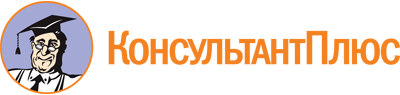 "ГОСТ 9353-2016. Межгосударственный стандарт. Пшеница. Технические условия"
(введен в действие Приказом Росстандарта от 15.09.2016 N 1133-ст)Документ предоставлен КонсультантПлюс

www.consultant.ru

Дата сохранения: 29.11.2022
 Краткое наименование страны по МК (ИСО 3166) 004-97Код страны по МК (ИСО 3166) 004-97Сокращенное наименование национального органа по стандартизацииАрменияAMМинэкономики Республики АрменияБеларусьBYГосстандарт Республики БеларусьКазахстанKZГосстандарт Республики КазахстанКиргизияKGКыргызстандартРоссияRUРосстандартНомер и наименование типаСодержание зерен пшеницы других типов, %, не болееСодержание зерен пшеницы других типов, %, не болееНомер подтипаХарактеристика подтипаХарактеристика подтипаНомер и наименование типавсегов том числеНомер подтипаЦветОбщая стекловидность, %I - мягкая яровая краснозерная105 твердой1Темно-красный. Допускается наличие желтых, желтобоких, обесцвеченных и потемневших зерен в количестве, не нарушающем основного цветаНе менее 75I - мягкая яровая краснозерная105 твердой2Красный. Допускается наличие желтых, желтобоких, обесцвеченных и потемневших зерен в количестве, не нарушающем основного цветаНе менее 60I - мягкая яровая краснозерная105 твердой3Светло-красный или желто-красный. Допускается наличие желтых обесцвеченных и потемневших зерен в количестве, не нарушающем основного цветаНе менее 40I - мягкая яровая краснозерная105 твердой4Преобладают желтые и желтобокие зерна, придающие всей партии желтый оттенокМенее 40II - твердая яровая1510 белозерной1Темно-янтарный. Допускается наличие обесцвеченных и мучнистых зерен в количестве, не нарушающем основного цветаНе менее 70II - твердая яровая1510 белозерной2Светло-янтарный. Допускается наличие обесцвеченных и мучнистых зерен в количестве, не нарушающем основного цветаНе ограничиваетсяIII - мягкая яровая белозерная10-1-Не менее 60III - мягкая яровая белозерная10-2-Менее 60IV - мягкая озимая краснозерная105 твердой1Темно-красный. Допускается наличие желтых, желтобоких, обесцвеченных и потемневших зерен в количестве, не нарушающем основного цвета.Не менее 75IV - мягкая озимая краснозерная105 твердой2Красный. Допускается наличие желтых желтобоких, обесцвеченных и потемневших зерен в количестве, не нарушающем основного цветаНе менее 60IV - мягкая озимая краснозерная105 твердой3Светло-красный или желто-красный. Допускается наличие желтых, желтобоких, обесцвеченных и потемневших зерен в количестве, не нарушающем основного цвета.Не менее 40IV - мягкая озимая краснозерная105 твердой4Преобладают желтые и желтобокие зерна, придающие всей партии желтый оттенок.Менее 40V - мягкая озимая белозерная10---Не ограничиваетсяVI - твердая озимая15---Не ограничиваетсяНаименование показателяХарактеристика и ограничительная норма для мягкой пшеницы классаХарактеристика и ограничительная норма для мягкой пшеницы классаХарактеристика и ограничительная норма для мягкой пшеницы классаХарактеристика и ограничительная норма для мягкой пшеницы классаХарактеристика и ограничительная норма для мягкой пшеницы классаНаименование показателя1-го2-го3-го4-го5-гоТип, подтипI и IV типы, 1 - 2 подтипы; III тип, 1 подтип и V тип.I и IV типы, 1 - 2 подтипы; III тип, 1 подтип и V тип.I, III, IV типы, 1 - 3 подтипы и V тип.I, III, IV типы, все подтипы; V тип и смесь типовI, III, IV типы, все подтипы; V тип и смесь типовСостояниеВ здоровом, негреющемся состоянииВ здоровом, негреющемся состоянииВ здоровом, негреющемся состоянииВ здоровом, негреющемся состоянииВ здоровом, негреющемся состоянииЦветСвойственный здоровому зерну данного типа и подтипаСвойственный здоровому зерну данного типа и подтипаСвойственный здоровому зерну данного типа и подтипаСвойственный здоровому зерну данного типа и подтипаСвойственный здоровому зерну данного типа и подтипаЦветДопускается первая степень обесцвеченностиДопускается первая степень обесцвеченностиДопускается первая и вторая степени обесцвеченностиДопускается любая степень обесцвеченностиДопускается любая степень обесцвеченности и потемневшаяЗапахСвойственный здоровому зерну пшеницы, без плесневого, солодового, затхлого и других посторонних запаховСвойственный здоровому зерну пшеницы, без плесневого, солодового, затхлого и других посторонних запаховСвойственный здоровому зерну пшеницы, без плесневого, солодового, затхлого и других посторонних запаховСвойственный здоровому зерну пшеницы, без плесневого, солодового, затхлого и других посторонних запаховСвойственный здоровому зерну пшеницы, без плесневого, солодового, затхлого и других посторонних запаховМассовая доля белка, в пересчете на сухое вещество, %, не менее <*>14,513,512,010,0Не ограничиваетсяКоличество клейковины, %, не менее32,028,023,018,0Не ограничиваетсяКачество клейковины, не ниже:Не ограничиваетсягруппы,IIIIIIНе ограничиваетсяед. ИДК43 - 7743 - 7718 - 10218 - 102Не ограничиваетсяЧисло падения, с, не менее20020015080Не ограничиваетсяСтекловидность, %, не менее606040Не ограничиваетсяНе ограничиваетсяНатура, г/л, не менее750750730710Не ограничиваетсяВлажность, %, не более14,014,014,014,014,0Сорная примесь, %, не более:2,02,02,02,05,0в том числе:минеральная примесь0,30,30,30,31,0в числе минеральной примеси:галька0,10,10,10,10,1испорченные зерна <**>1,01,01,01,01,0куколь0,50,50,50,50,5трудноотделимая примесь (овсюг, татарская гречиха)2,02,0В пределах ограничительной нормы общего содержания сорной примесиВ пределах ограничительной нормы общего содержания сорной примесиВ пределах ограничительной нормы общего содержания сорной примесиЗерновая примесь, %, не более5,05,05,05,015,0<*> Содержание белка определяют по требованию покупателя;<**> При переработке в макаронную муку или манную крупу - не более 0,2%.<*> Содержание белка определяют по требованию покупателя;<**> При переработке в макаронную муку или манную крупу - не более 0,2%.<*> Содержание белка определяют по требованию покупателя;<**> При переработке в макаронную муку или манную крупу - не более 0,2%.<*> Содержание белка определяют по требованию покупателя;<**> При переработке в макаронную муку или манную крупу - не более 0,2%.<*> Содержание белка определяют по требованию покупателя;<**> При переработке в макаронную муку или манную крупу - не более 0,2%.<*> Содержание белка определяют по требованию покупателя;<**> При переработке в макаронную муку или манную крупу - не более 0,2%.Наименование показателяХарактеристика и ограничительная норма для твердой пшеницы классаХарактеристика и ограничительная норма для твердой пшеницы классаХарактеристика и ограничительная норма для твердой пшеницы классаХарактеристика и ограничительная норма для твердой пшеницы классаХарактеристика и ограничительная норма для твердой пшеницы классаНаименование показателя1-го2-го3-го4-го5-гоТип, подтипII тип, 1-й и 2-й подтипы; VI типII тип, 1-й и 2-й подтипы; VI типII тип, 1-й и 2-й подтипы; VI типII тип, 1-й и 2-й подтипы; VI типII тип, 1-й и 2-й подтипы; VI типТип, подтипДопускается смесь типовЗерна пшеницы других типов, %, не более10,015,015,015,0Не ограничиваетсяв том числе белозерной пшеницы24810Не ограничиваетсяСостояниеВ здоровом, негреющемся состоянииВ здоровом, негреющемся состоянииВ здоровом, негреющемся состоянииВ здоровом, негреющемся состоянииВ здоровом, негреющемся состоянииЦветСвойственный здоровому зерну данного типа и подтипаСвойственный здоровому зерну данного типа и подтипаСвойственный здоровому зерну данного типа и подтипаСвойственный здоровому зерну данного типа и подтипаСвойственный здоровому зерну данного типа и подтипаЦветДопускается первая степень обесцвеченностиДопускается первая степень обесцвеченностиДопускается первая и вторая степени обесцвеченностиДопускается любая степень обесцвеченностиДопускается любая степень обесцвеченности и потемневшаяЗапахСвойственный здоровому зерну пшеницы, без плесневого, солодового, затхлого и других посторонних запаховСвойственный здоровому зерну пшеницы, без плесневого, солодового, затхлого и других посторонних запаховСвойственный здоровому зерну пшеницы, без плесневого, солодового, затхлого и других посторонних запаховСвойственный здоровому зерну пшеницы, без плесневого, солодового, затхлого и других посторонних запаховСвойственный здоровому зерну пшеницы, без плесневого, солодового, затхлого и других посторонних запаховМассовая доля белка, % на сухое вещество, не менее <*>13,512,511,510,0Не ограничиваетсяКоличество клейковины, %, не менее28,025,022,018,0Не ограничиваетсяКачество клейковины не ниже II группы, ед. ИДК18 - 10218 - 10218 - 10218 - 102Не ограничиваетсяЧисло падения, с, не менее20020015080Не ограничиваетсяСтекловидность, %, не менее858570Не ограничиваетсяНе ограничиваетсяНатура, г/л, не менее770745745710Не ограничиваетсяВлажность, %, не более14,014,014,014,014,0Сорная примесь, %, не более2,02,02,02,05,0в том числе:минеральная примесь,0,30,30,30,31,0в том числе:галька0,10,10,10,10,1испорченные зерна0,20,20,20,20,2Зерновая примесь, %, не более5,05,05,05,015,0Зерна ржи, ячменя (по совокупности), относимые к зерновой примеси, %, не более2,02,04,04,0В пределах ограничительной нормы общего содержания зерновой примеси<*> Содержание белка определяют по требованию покупателя.Примечание - Твердую пшеницу, соответствующую требованиям 4-го и 5-го классов по всем показателям, кроме количества и качества клейковины, относят к 4-му и 5-му классам с добавлением слова "крупяная".<*> Содержание белка определяют по требованию покупателя.Примечание - Твердую пшеницу, соответствующую требованиям 4-го и 5-го классов по всем показателям, кроме количества и качества клейковины, относят к 4-му и 5-му классам с добавлением слова "крупяная".<*> Содержание белка определяют по требованию покупателя.Примечание - Твердую пшеницу, соответствующую требованиям 4-го и 5-го классов по всем показателям, кроме количества и качества клейковины, относят к 4-му и 5-му классам с добавлением слова "крупяная".<*> Содержание белка определяют по требованию покупателя.Примечание - Твердую пшеницу, соответствующую требованиям 4-го и 5-го классов по всем показателям, кроме количества и качества клейковины, относят к 4-му и 5-му классам с добавлением слова "крупяная".<*> Содержание белка определяют по требованию покупателя.Примечание - Твердую пшеницу, соответствующую требованиям 4-го и 5-го классов по всем показателям, кроме количества и качества клейковины, относят к 4-му и 5-му классам с добавлением слова "крупяная".<*> Содержание белка определяют по требованию покупателя.Примечание - Твердую пшеницу, соответствующую требованиям 4-го и 5-го классов по всем показателям, кроме количества и качества клейковины, относят к 4-му и 5-му классам с добавлением слова "крупяная".Состояние пшеницыНорма для пшеницы, %Норма для пшеницы, %Состояние пшеницыяровойозимойПо влажностиПо влажностиСухоеНе более 14,0Не более 14,0Средней сухости14,1 - 15,514,1 - 15,5Влажное15,6 - 17,015,6 - 17,0Сырое17,1 и более17,1 и болееПо сорной примесиПо сорной примесиЧистоеНе более 1,0Не более 1,0Средней чистоты1,1 - 3,01,1 - 3,0Сорное3,1 и более3,1 и болееПо зерновой примесиПо зерновой примесиЧистоеНе более 1,0Не более 2,0Средней чистоты1,1 - 5,02,1 - 7,0Сорное5,1 и более7,1 и более[1]ТР ТС 015/2011 Технический регламент Таможенного союза "О безопасности зерна"[2]Инструкция N 9-7-88 по хранению зерна, маслосемян, муки и крупы, утвержденная Приказом Министерства хлебопродуктов СССР от 24 июня 1988 г., N 185